VSTUPNÍ ČÁSTNázev moduluTěsto a hmoty na přípravu moučníků  Kód modulu65-m-3/AC47Typ vzděláváníOdborné vzděláváníTyp modulu(odborný) teoreticko–praktickýVyužitelnost vzdělávacího moduluKategorie dosaženého vzděláníH (EQF úroveň 3)L0 (EQF úroveň 4)Skupiny oborů65 - Gastronomie, hotelnictví a turismusKomplexní úlohaTěsto a hmoty na přípravu moučníkůProfesní kvalifikaceCukrář v restauračním provozu
(kód: 65-023-H)
Platnost standardu od28. 01. 2014Obory vzdělání - poznámky65 – 51 - H/01 Kuchař – číšník65 – 51 - L/01 GastronomieDélka modulu (počet hodin)40Poznámka k délce moduluPlatnost modulu od30. 04. 2020Platnost modulu doVstupní předpokladyZnalost surovin a jejich předběžné zpracování.Tepelné úpravy potravin.Práce s recepturou.JÁDRO MODULUCharakteristika moduluCílem modulu je poskytnout žákům teoretické základní znalosti v oblasti druhů těst a hmot vhodných na přípravu moučníků, přehled o jejich výrobě při použití různých technologií.Po absolvování modulu budou žáci srozuměni s různými druhy těst a hmotami na přípravu moučníku, o jejich správném podávání, zpracování, výrobě, což by při výkonu profese mělo pomoci ke správné orientaci a výběru moučníků.Očekávané výsledky učeníOčekávané výsledky učení vycházejí z kompetencí definovaných v profesní kvalifikaci Cukrář v restauračním provozu (kód: 65-023-H).Žák:Sestavuje receptury pro restaurační moučníkyNavrhuje vlastní inovativní receptury pro restaurační moučníkyVyužívá suroviny pro přípravu typických moučníků pro restaurační provozVyužívá moderních technologií a zařízení při výrobě restauračních moučníkůProvádí hygienicko-sanitační činnosti v cukrářské výrobě, dodržuje bezpečnostní předpisy a zásady bezpečnosti potravinCharakterizuje poznatky o základních surovinách, pomocných látkách, přísadách, jejich vlastnostech a použitíOvládá tepelné úpravy moučníků, zpracování a tvarování těst a hmot na přípravu moučníkůJe manuálně zručný, zpracovává potřebné suroviny na přípravu moučníkůOvládá finální úpravu moučníku na talířiKompetence ve vazbě na NSK65-023-H Cukrář v restauračním provozuObsah vzdělávání (rozpis učiva)Druhy těst a hmot:Charakteristika a jejich použití:BramborovéKřehkéKynuté polotuhé, tuhé, slané, bramborovéLineckéListovéKynuté litéMedovéOdpalovanéPiškotovéPlundrové kynutéTřenéTřené lineckéTvarohovéTukovéVaflovéKorpusy, náplně, polevy, pudinky, krémyUčební činnosti žáků a strategie výukyVhodnou formou výuky je výklad učitele doplněný prezentacemi na jednotlivá témata a pracovními listy. Pro dosažení výsledků je vhodná práce s odbornou literaturou. Výuka probíhá s využitím informačních a komunikačních technologii (dataprojektor, PC).K úspěšnému dosažení výsledků je doporučeno řízené procvičování (kladení vhodných otázek), pravidelné opakování učiva.Žák:Sleduje odborný výkladu učitelePři své činnosti uplatňuje práci s textem (učební text, prezentace, pracovní listy)Pracuje se získanými informacemiPři hledání řešení spolupracuje s ostatními spolužákyPrezentuje a zdůvodní své výsledky před vyučujícím a spolužákyVysvětlí charakteristiku a použití těstUčební činnosti žáků se odehrávají v reálné prostředí(u zaměstnavatel), simulovaném (školní jídelna, školní restaurace) pracovním prostředí nebo ve cvičné kuchyni pro přípravu pokrmů.Žák:Připraví pracoviště na provoz, při zhotovování moučníků dodrží posloupnost prací a časový harmonogramOrganizuje si účelně práci v gastronomickém provozuZvolí vhodný technologický postup a vhodné suroviny pro přípravu těst a hmot a zdůvodníProvede normování na daný počet porcí dle stanovené nebo vlastní receptury a zkontroluje deklarovaný druh surovin a gramážVyhotoví doklad o převzetí zboží, o příjmu a výdej zbožíPřevezme suroviny a smyslově zkontroluje jejich nezávadnost a kvalituRozumí skladování, uchování, zpracování a tvarování těst a hmotOvládá tepelné úpravy těst a hmot pro výrobu moučníků, technologické postupyDodržuje zásady BOZP, hygieny práce a ochrany zdraví při práci a požární prevenceZařazení do učebního plánu, ročník65 – 51 - H/01 Kuchař – číšník65 – 51 - L/01 Gastronomie3. ročník VÝSTUPNÍ ČÁSTZpůsob ověřování dosažených výsledkůVýsledky žáků jsou ověřovány ústním a písemným zkoušením. Písemné zkoušení je realizováno formou testu nebo formou otevřených odpovědí.Žák připraví  z určeného těsta 1 moučný pokrm a 2 moučníky dle zadání učitele.Průběžně se hodnotí dodržování BOZP, čistota a organizace práce, hospodárnost, technologické postupy, nakládání se surovinami. Hodnocení je provedeno ústně po dokončení práce.Kritéria hodnoceníU ústního zkoušení jsou hodnoceny odborné znalosti a vědomosti, vztahy mezi probraným obsahovými okruhy, srozumitelnost, plynulost projevu.Při hodnocení testů je posuzována věcná správnost odpovědi.Za splněný se považuje modul při dosažení následujících kritérií:Žák je povinen splnit 80 % docházky po dobu realizace modulu.1 x písemné ověření znalostí2 x ústní zkoušení za dobu realizace moduluŽák popíše technologickou přípravu těst, hmot, náplní a polev.Žák připraví 3 druhy restauračních moučníků.Je hodnocen postup prací, chuť a konzistence moučníku  z určeného těsta lineckého, tvarohového, listového a piškotového těsta, výrobků z těst s použitím krému a polevy.Dodržování BOZP, hygienických předpisů, organizace práce, příprava a úklid pracoviště.Doporučená literaturaVOLDŘICH, M., JECHOVÁ, M. Bezpečnost pokrmů v gastronomii. 1. vyd. Praha: České a slovenské odborné nakladatelství, 2006. ISBN 80-903401-7.BLÁHA, L., CONKOVÁ, V., KADLEC, F., Cukrářská výroba I. 3.vyd. Praha: Informatorium, 2001. ISNB 80-86073-85-8BLÁHA, L., CONKOVÁ, V., KADLEC, F., Cukrářská výroba III. 3.vyd. Praha: Informatorium, 2001. ISNB 80-86073-87-4Velká klasická kuchařka moučníky a dorty, vyd. SvojtkaxCo., s.r.o., Praha, ISBN 978-80-7352-578-1PoznámkyDélka modulu: 40 hodin10 hodin teorie,30 hodin praxeObsahové upřesněníOV NSK - Odborné vzdělávání ve vztahu k NSKMateriál vznikl v rámci projektu Modernizace odborného vzdělávání (MOV), který byl spolufinancován z Evropských strukturálních a investičních fondů a jehož realizaci zajišťoval Národní pedagogický institut České republiky. Autorem materiálu a všech jeho částí, není-li uvedeno jinak, je Jana Procházková. Creative Commons CC BY SA 4.0 – Uveďte původ – Zachovejte licenci 4.0 Mezinárodní.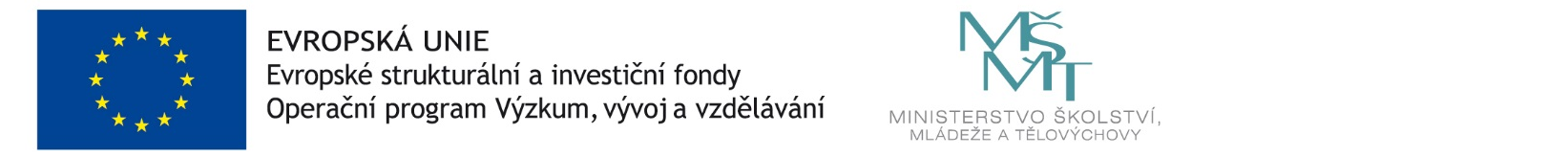 